                                                                                                                                                                                                                                                                                                                                                                                                                                                                                                                                                                                                                      РОССИЙСКАЯ ФЕДЕРАЦИЯ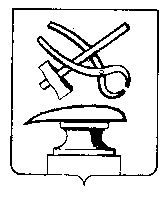 ПЕНЗЕНСКАЯ ОБЛАСТЬСОБРАНИЕ ПРЕДСТАВИТЕЛЕЙ             ГОРОДА КУЗНЕЦКАРЕШЕНИЕ Об организации и реализации дополнительного образования в городе КузнецкеПринято Собранием представителей города Кузнецка 24 сентября 2015 года            Заслушав и обсудив информацию об организации и реализации дополнительного образования в городе Кузнецке, руководствуясь Федеральным законом от 29.12.2012 № 273-ФЗ «Об образовании в Российской Федерации», Уставом города Кузнецка Пензенской области, Собрание представителей города Кузнецка решило:Информацию об организации и реализации дополнительного образования в городе Кузнецке принять к сведению.Глава города Кузнецка                                                                          В.А. Назаров24.09.2015  № 102-15/6